TAICS TC03技術工作委員會   Abstract台灣資通產業標準協會(TAICS) TC3裝置聯網技術工作委員會第14次工作會議通知。TAICS TC3#14工作會議通知TC3裝置聯網技術工作委員會裝置聯網技術工作委員會(TC3)將召開第14次工作會議，會中將進行「智慧建築能源管理系統資料格式標準」草案、「行動票證讀卡機與行動載具測試規範」草案審議，與報告「CNC控制器語意層標準」與台灣智慧自動化與機器人協會(TAIROA)的合作現況。邀請各位會員踴躍參加，會議議程及待議事項如下:會議日期：2018/08/16(四)會議時間：14:00 pm~16:00 pm會議地點：永豐餘大樓 TAICS台北辦公室第一會議室 (台北市重慶南路二段51號8樓之1)會議主席：TC3主席 林常平 大同股份有限公司/總處長 會議議程： 報名方式：請於2018/08/14 以前至協會網站 https://www.taics.org.tw/index.php/meeting/show/id/822eba89db8310369d8f6fcdb830c85d  報名填寫，謝謝。本會議為台灣資通產業標準協會內部會議，參加對象為協會會員。會議聯絡人：江盈璇   email : satinechiang@iii.org.tw   電話：02-66073135【會議地點】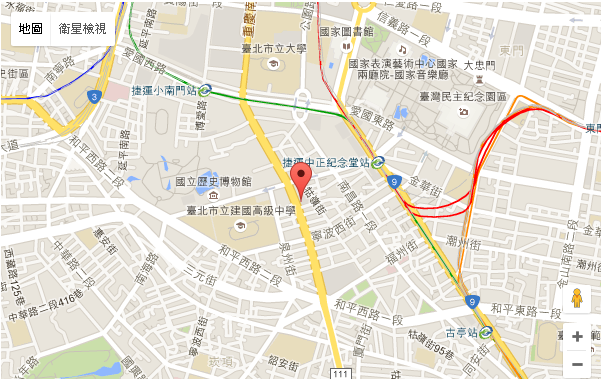 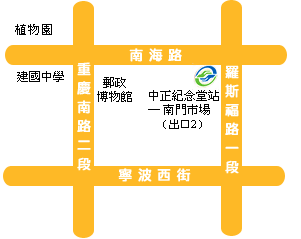 捷運：搭乘捷運淡水信義線或松山新店線線，至中正紀念堂站下車，由2號出口沿南海路直行，步行約7分鐘，至重慶南路左轉即可。公車：搭乘台北市公車：15、18、235、295、662、663至南昌路站下車；或 227、248、262、304、706，至寧波重慶南路口下車；或1、5、204、630至自來水西分處站下車。會議通知會議通知中文名稱：TC3#14工作會議通知                    英文名稱：TC3#14 meeting notice中文名稱：TC3#14工作會議通知                    英文名稱：TC3#14 meeting notice中文名稱：TC3#14工作會議通知                    英文名稱：TC3#14 meeting notice日期：2018/08/06文件編號：TAICS TC03-18-0012-00-00日期：2018/08/06文件編號：TAICS TC03-18-0012-00-00日期：2018/08/06文件編號：TAICS TC03-18-0012-00-00日期：2018/08/06文件編號：TAICS TC03-18-0012-00-00日期：2018/08/06文件編號：TAICS TC03-18-0012-00-00Reviewer(s)Reviewer(s)Reviewer(s)Reviewer(s)Reviewer(s)NameAffiliationAffiliationPhoneEmail江盈璇資策會資策會02-66073135satinechiang@iii.org.tw時間內容主講人13:30 ~ 14:00報到TC3主席 林常平 大同股份有限公司總處長14:00 ~ 14:10主席致詞14:10 ~ 14:45WG1 「智慧建築能源管理系統資料格式標準」草案審議WG1工作組組長資策會王秉豐副主任14:45 ~ 15:00WG3 「CNC控制器語意層標準」與台灣智慧自動化與機器人協會(TAIROA)的合作現況報告WG3工作組組長資策會林志杰組長15:00 ~ 15:35WG5「行動票證讀卡機與行動載具測試規範」草案審議WG5工作組組長台灣電信產業發展協會劉莉秋副秘書長15:35 ~ 16:00臨時動議TC3主席 林常平 大同股份有限公司總處長16:00會議結束